Transfer to Kindle via USB Go to www.blackstonelibrary.org. On the left-hand side, under “Online Resources” click Audiobooks and eBooks Browse eBooks, or search for a specific book title, or by Kindle book format (under Advanced Search) When you select a title, make sure you see “Kindle Book” below the title (Adobe ePUB won’t work)If you see “Available copies 1”  choose “BORROW” to check title out.If you see “Available copies 0”  choose “PLACE A HOLD”.Choose Branford library, then enter your library card (click REMEMBER to keep your card # filled in)Click “DOWNLOAD” then KINDLE.Click CONFIRM & DOWNLOAD. This opens the Amazon.com website. Sign in with your Amazon.com account, if you are not already signed in.Choose Deliver to: TRANSFER VIA COMPUTER  Select which device/app the book will be copied ontoClick Continue  Save eBook file to desktopConnect your Kindle to computer via USB. Kindle will appear in the same location as external USB drives usually appear (for Windows users, this is typically in the "Computer" or "My Computer" menu. For Mac users, the drive will appear on the desktop)Click then drag the downloaded file to the "DOCUMENTS" folder of your Kindle.  Safely eject Kindle eBook will appear on your Home screen.Helpful Hints for KindleKindle devices are only compatible with the Kindle ebook format 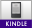 You can search all ebooks in the LIBRARY COLLECTION, or only those AVAILABLE NOW for checkout – click to choose. ADDITIONAL TITLES allows you to recommend a title for purchase by the library.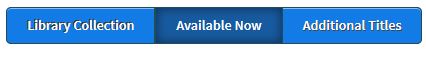 Up to 6 titles can be placed on hold at one timeE-book lending period = 7, 10, or 14 days
		
					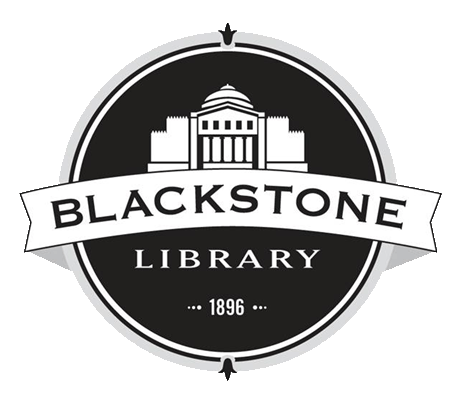 Helpful Hints for KindleKindle devices are only compatible with the Kindle ebook format You can search all ebooks in the LIBRARY COLLECTION, or only those AVAILABLE NOW for checkout – click to choose. ADDITIONAL TITLES allows you to recommend a title for purchase by the library.Up to 6 titles can be placed on hold at one timeE-book lending period = 7, 10, or 14 days
		
					Transfer to Kindle via USB Go to www.blackstonelibrary.org. On the left-hand side, under “Online Resources” click Audiobooks and eBooks Browse eBooks, or search for a specific book title, or by Kindle book format (under Advanced Search) When you select a title, make sure you see “Kindle Book” below the title (Adobe ePUB won’t work)If you see “Available copies 1”  choose “BORROW” to check title out.If you see “Available copies 0”  choose “PLACE A HOLD”.Choose Branford library, then enter your library card (click REMEMBER to keep your card # filled in)Click “DOWNLOAD” then KINDLE.Click CONFIRM & DOWNLOAD. This opens the Amazon.com website. Sign in with your Amazon.com account, if you are not already signed in.Choose Deliver to: TRANSFER VIA COMPUTER  Select which device/app the book will be copied ontoClick Continue  Save eBook file to desktopConnect your Kindle to computer via USB. Kindle will appear in the same location as external USB drives usually appear (for Windows users, this is typically in the "Computer" or "My Computer" menu. For Mac users, the drive will appear on the desktop)Click then drag the downloaded file to the "DOCUMENTS" folder of your Kindle.  Safely eject Kindle eBook will appear on your Home screen.